Reception Home LearningWeek 15Day 5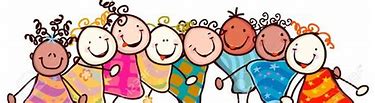 A big well done from all your Early Years Teachers!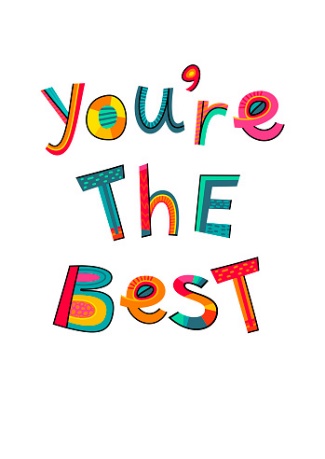 We thought this song summed up the message Reception staff want to send to all the children we’ve had this year in Reception  click the link below to listen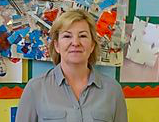 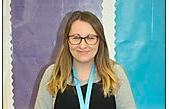 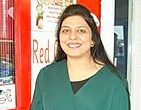 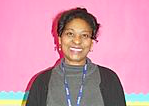 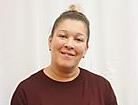 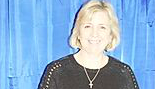 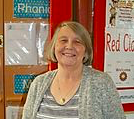 https://www.youtube.com/watch?v=Zy4uiiy0qgA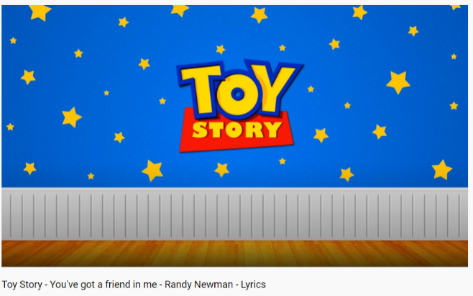 Friday 17th July 2020Reception  Work to support your child at home  PHONICSBelow are some examples of how you can support your child at home with their phonics knowledge.  Children learn best with daily practise and by repeating the learning.Can you say these sounds and then read the words in the table below: igh, oa, oo, ar, or, ur, ow, oiHow many words can you write without looking at them?Can you say some sentences using some of the words in the table?This is our last phonic sounds practise for the term but don’t forget to continue to practise over the summer to help you remember!Friday 17th July 2020Work to support your child at home- LITERACYDay 5- Practise spelling the tricky words you find most challenging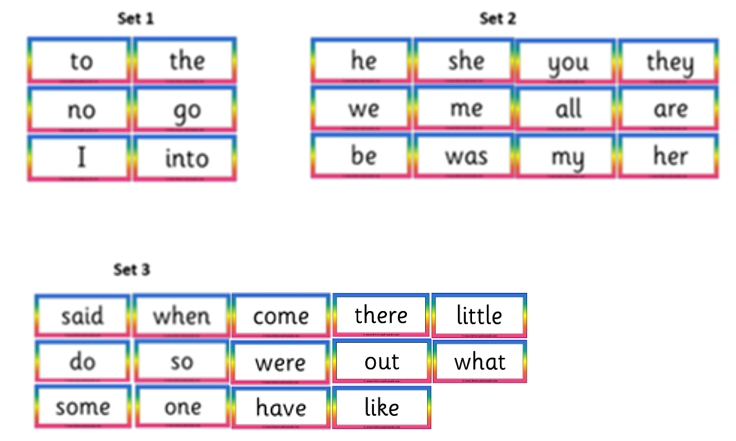 This is our last tricky word practise for the term but don’t forget to continue to practise over the summer to help you remember!Friday 17th July 2020Reception Work to support your child at home  MATHS 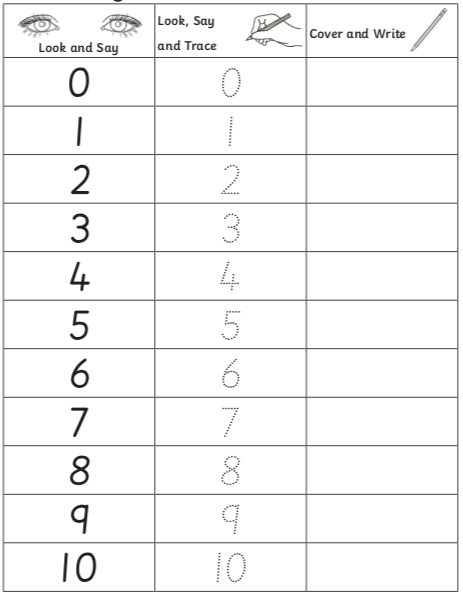 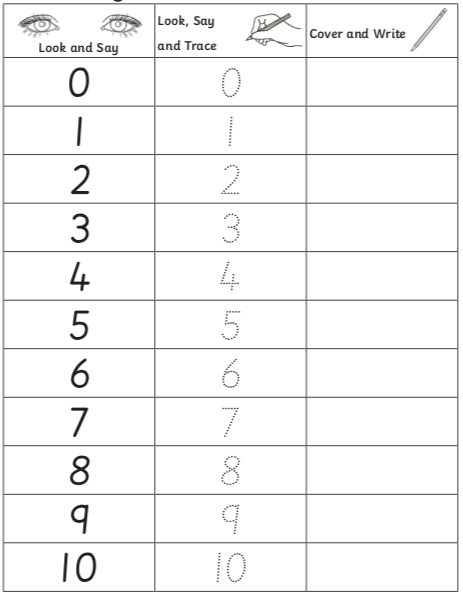 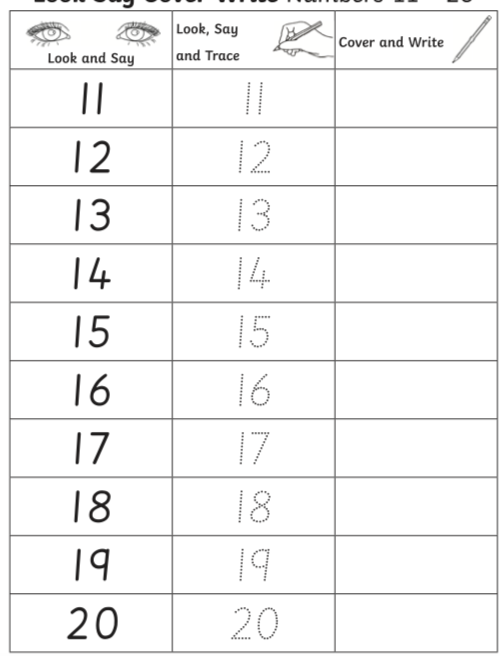 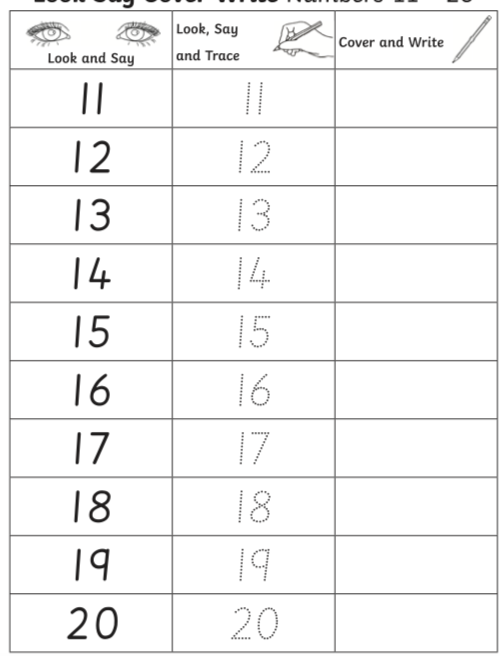 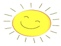 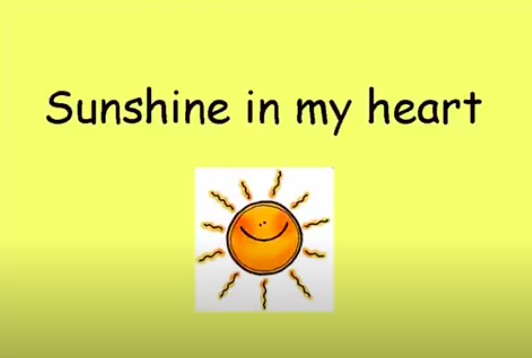 nightboatbookcarforkcowdarkboilbrownfrightcookfurlightmoatstarcorkmoonturnstartburngoatcoilfarrooftoadcoinmightspoonfightfrownbarknowcoatsoiltook